Bandes de fractions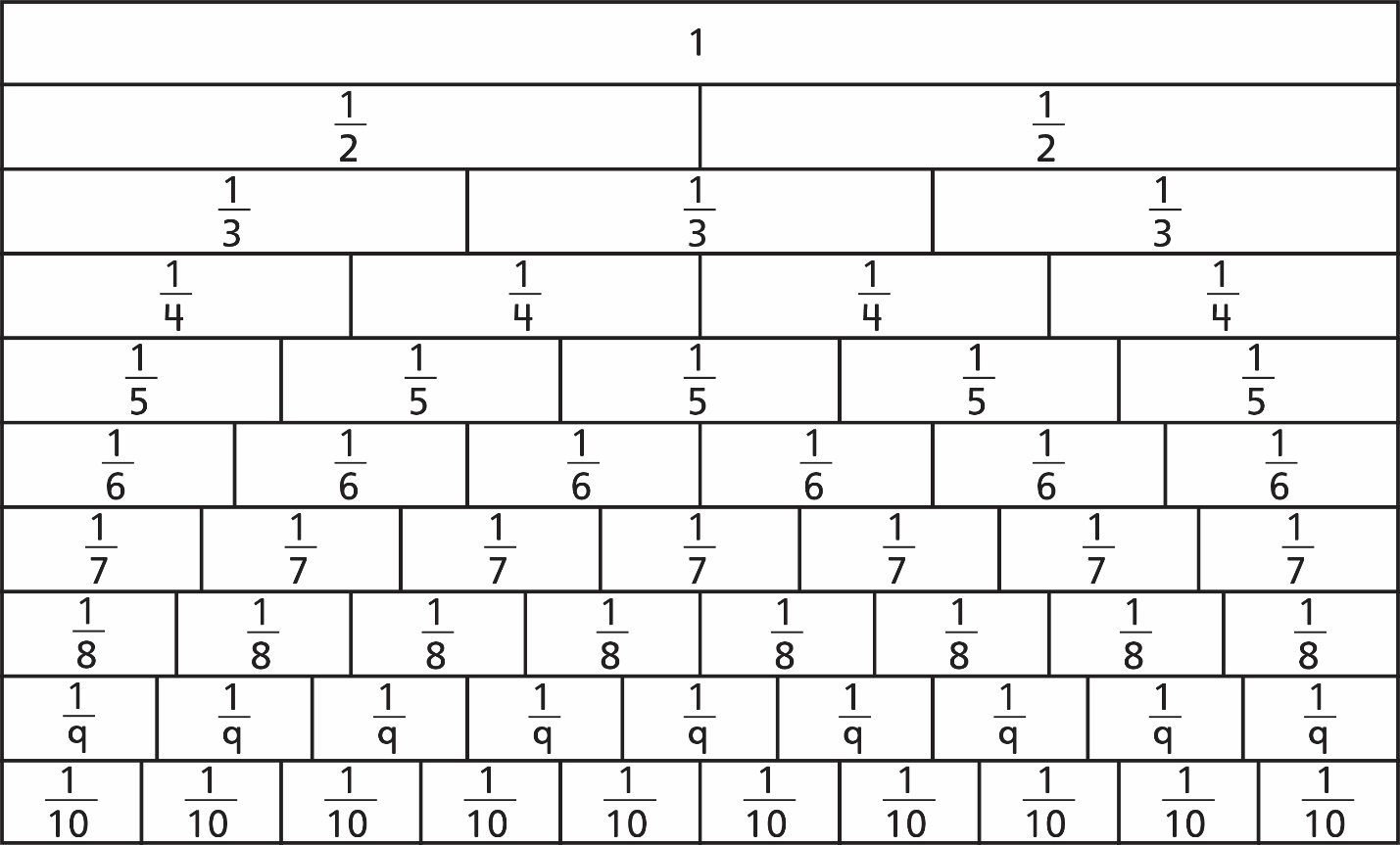 